Федеральное государственное бюджетное образовательное учреждение высшего образования «Астраханский государственный университет»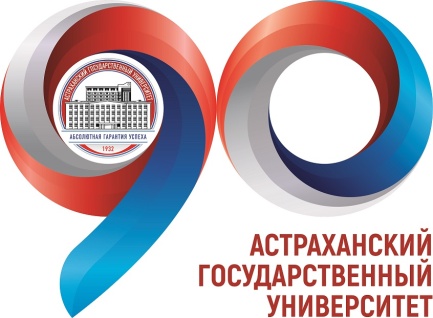 Астраханское отделение общества почвоведовим. В.В. Докучаева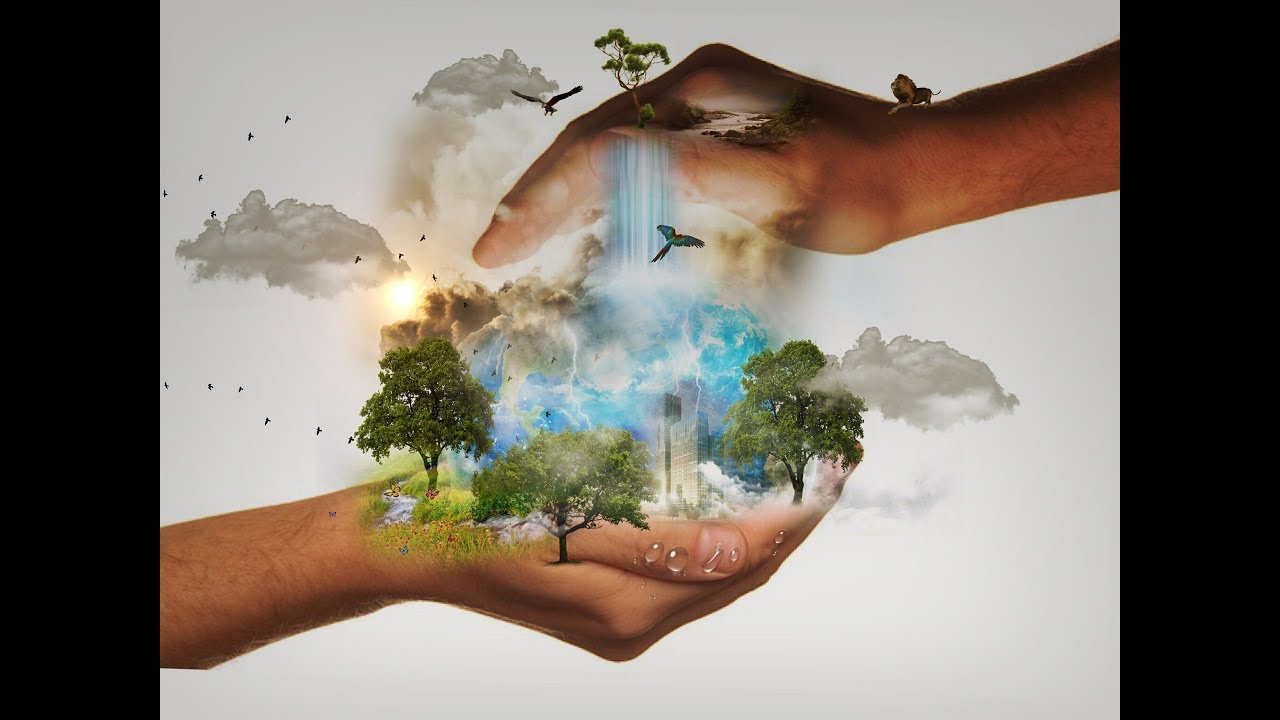 ИНФОРМАЦИОННОЕ ПИСЬМОКонкурс научных работ школьников на тему: «Почва в нашей жизни»29 января 2022 г.Уважаемые коллеги!Приглашаем школьников и педагогов Вашего учреждения принять участие в конкурсе научных работ школьников, организуемом кафедрой почвоведения, землеустройства и кадастров Астраханского государственного университета для учащихся 7-11 классов.Конкурса проводится в форме конференций и предусматривает публичные выступления участников, встречи с ведущими учёными вуза, дискуссии и др.Условия участия: бесплатное.В Конкурсе могут принять участие индивидуальные исследователи, а также авторские коллективы (не более трех авторов). При представлении работы двумя или тремя авторами необходимо отразить вклад каждого из них на этапах сбора, обработки и интерпретации материала. Работы могут быть представлены общеобразовательными школами, лицеями, гимназиями, учреждениями дополнительного образования детей,  а также авторами лично.К рассмотрению не принимаются: проектные, реферативные и описательные работы.На конкурсе учреждаются отдельные номинации:за лучшую работу, представленную сельской школой;за лучшее междисциплинарное исследование;за лучший доклад;лучшее представление исследования;самый юный участник;лучшее экспериментальное исследование; лучшее полевое исследование.Основные критерии оценки исследовательских работ, поступающих на конкурсы:I.	Исследовательский характер работы.II.	Новизна исследования, эвристичность.III.	Актуальность работы.IV.	Практическая и/или теоретическая значимость.V.	Соответствие структуры работы общепринятым требованиям для научных трудов.VI.	Грамотность и логичность изложения.VII.	Соответствие содержания заявленной теме.Форма участия: очное, дистанционное (онлайн) участие.Победители (I место) и призеры (II и III места) награждаются дипломами I, II, III степени.Научные руководители победителей и призеров конкурса поощряются благодарственными письмами.Для участия в конкурсе необходимо на электронный адрес dept_soil_science.asu@mail.ru направить: 1. заявку (приложение 1);2. презентацию проекта (приложение 2). Заявки на участие принимаются до 20 января 2022 г.Место проведения: г. Астрахань, ул. Татищева, 20а, коворкинг-центр «Точка кипения» Астраханского государственного университета. По всем вопросам участия в конкурсе и для получения актуальной информации о подготовке мероприятия вы можете обращаться в адрес оргкомитета конкурса, написав письмо на электронную почту: dept_soil_science.asu@mail.ru с пометкой в теме письма «Конкурс научных работ школьников».Оргкомитет конкурсаПриложение № 1.ЗАЯВКАна участие в конкурсе научных работ школьников на тему: «Почва в нашей жизни»Приложение № 2.Рекомендации по подготовке презентации научно-исследовательской работыПрезентация является эффективным способом изложения сути и результатов проведенного исследования. Ее цель при защите результатов исследовательской работы – проинформировать о содержании исследования и убедить в достоверности и обоснованности полученных результатов, предлагаемых рекомендаций.При составлении слайдов можно придерживаться следующей структуры:Слайд 1: титульный слайд (название работы, ФИО автора (ов), ФИО учителя);Слайд 2: актуальность темы, объект и предмет исследования (можно вставлять рисунки и фотографии предмета исследования);Слайд 3: цель, гипотеза и задачи исследования;Слайд 4: теоретическая база, методы и инструменты исследования;Слайд 5-8: содержание исследования (предлагаемое решение задач исследования с обоснованием, основные этапы работы);Слайд 9: анализ и практическая значимость достигнутых результатов;Слайд 10: общее заключение и выводы.Общие рекомендации:- на слайд выносится та информация, которая без зрительной опоры воспринимается хуже;- слайды должны дополнять или обобщать содержание выступления или его частей, а не дублировать его;- каждый слайд должен иметь заголовок;- информация на слайдах должна быть изложена кратко, четко и хорошо структурирована;- слайд не должен быть перегружен графическими изображениями и текстом, свободное поле слайда должно быть достаточно большим.Ф.И.О. (полностью)Место учебы; классРуководитель (Ф.И.О.)Предполагаемая тема работыФорма участия (очное, дистанционное (онлайн) участие)Контактная информация (телефон, e-mail)